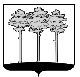 ГОРОДСКАЯ  ДУМА  ГОРОДА  ДИМИТРОВГРАДАУльяновской областиР Е Ш Е Н И Ег.Димитровград   31  мая  2018  года                                                                    № 83/1010   О предупреждении о прекращении действий (бездействия), которые содержат признаки нарушения антимонопольного законодательства Управления Федеральной антимонопольной службы по Ульяновской области от 15.05.2018 №2172-04 В целях устранения нарушений антимонопольного законодательства, руководствуясь частью 14 частью 14 статьи 81 Устава муниципального образования «Город Димитровград» Ульяновской области, рассмотрев предупреждение о прекращении действий (бездействия), которые содержат признаки нарушения антимонопольного законодательства, вынесенное заместителем руководителя Управления Федеральной антимонопольной службы по Ульяновкой области И.И.Спиридоновым 15.05.2018 за №2172-04, Городская Дума города Димитровграда Ульяновской области второго созыва решила:	1. Признать предупреждение о прекращении действий (бездействия), которые содержат признаки нарушения антимонопольного законодательства, вынесенное заместителем руководителя Управления Федеральной антимонопольной службы по Ульяновкой области И.И.Спиридоновым 15.05.2018 за №2172-04, подлежащим удовлетворению.	2. Признать утратившим силу (отменить) решение Городской Думы города Димитровграда Ульяновской области от 29.04.2015 №24/335 «Об утверждении Положения об организации социального питания в муниципальных общеобразовательных организациях города Димитровграда Ульяновской области».3. Рекомендовать Администрации города Димитровграда Ульяновской области проработать вопрос оказания адресной социальной поддержки отдельных категорий граждан в виде полной или частичной компенсации затрат на питание в общеобразовательных учреждениях города Димитровграда Ульяновской области. 	4. Установить, что настоящее решение подлежит официальному опубликованию и размещению в информационно-телекоммуникационной сети Интернет на официальном сайте Городской Думы города Димитровграда Ульяновской области (www.dumadgrad.ru).5. Установить, что настоящее решение вступает в силу со дня, следующего за днем его официального опубликования.6. Контроль исполнения настоящего решения возложить на Главу города Димитровграда Ульяновской области А.М.КошаеваГлава города Димитровграда Ульяновской области                                                                   А.М.Кошаев